   Unter den TULU-Leihgeräten finden sich der kompakte Staubsauger VC 5 Cordless und der Hartbodenreiniger FC 3 Cordless von Kärcher. 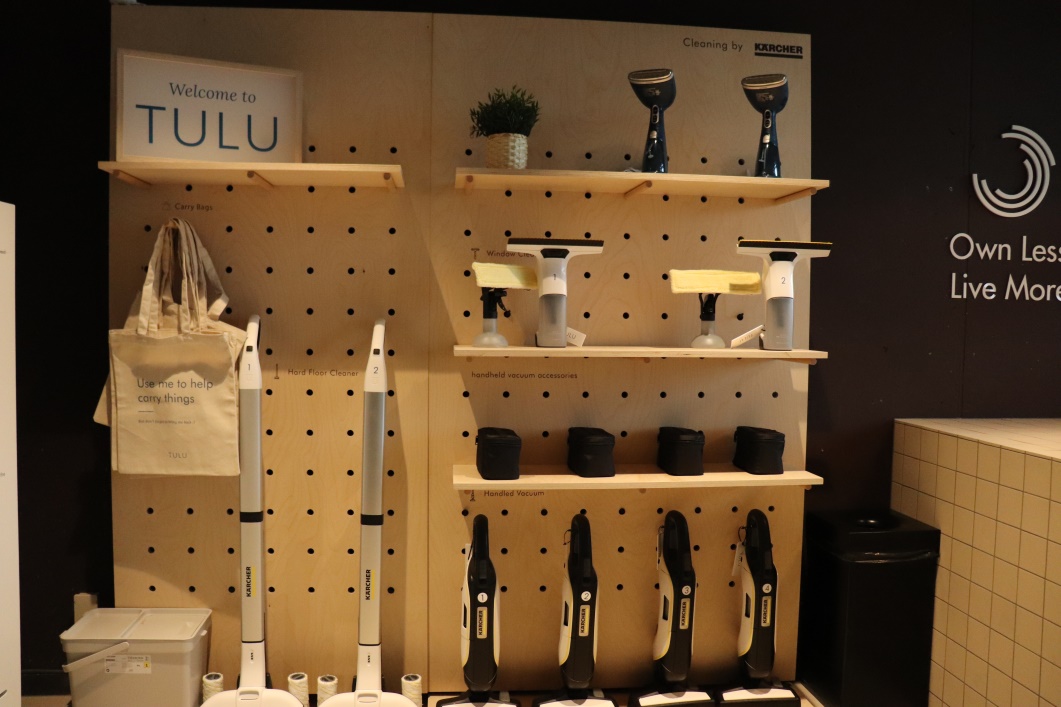 PressekontaktIsabelle KabischAlfred Kärcher GmbH & Co. KGAlfred-Kärcher-Str. 28-4071364 WinnendenT +49 71 95 14-5262Isabelle.kabisch@de.kaercher.com